l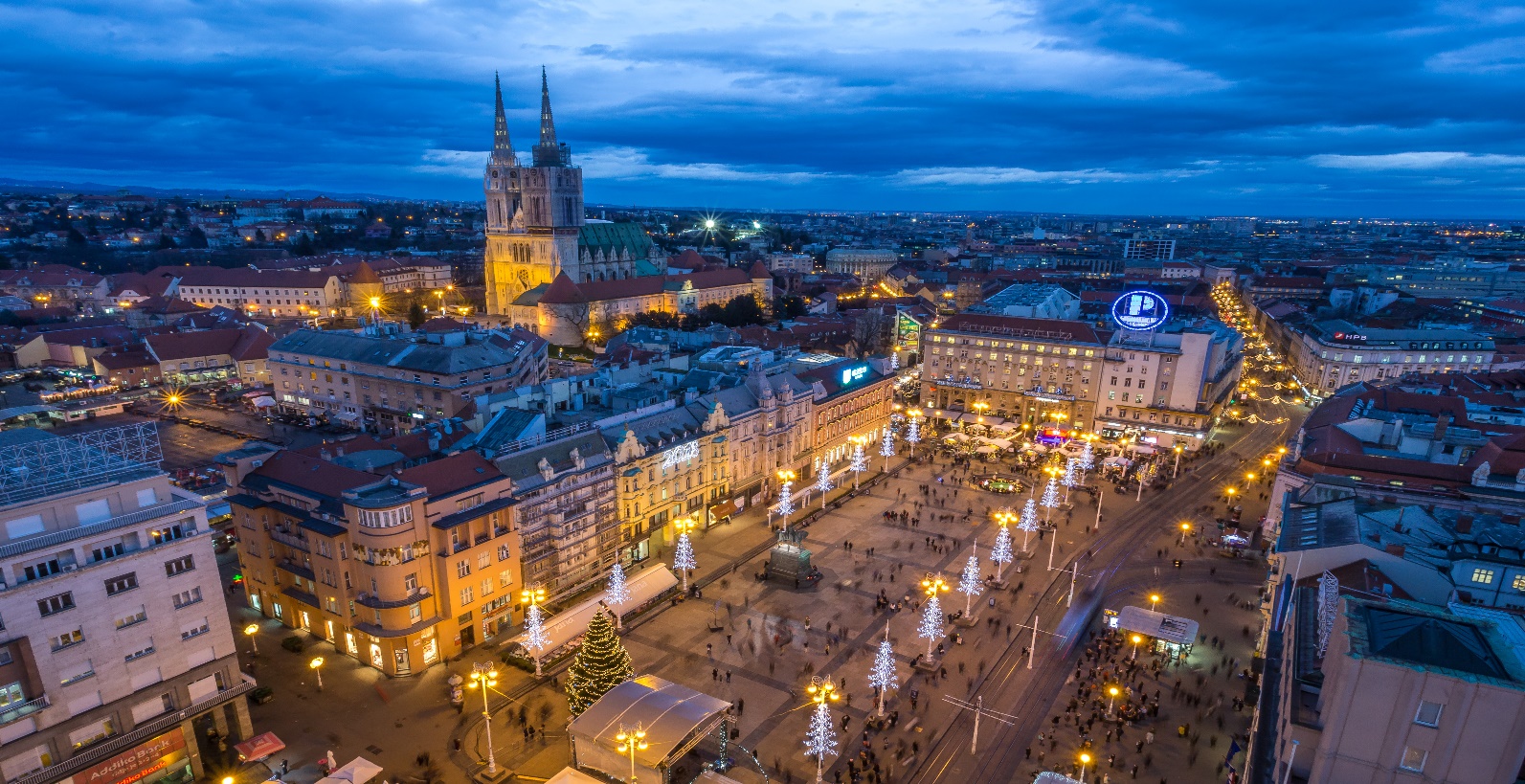 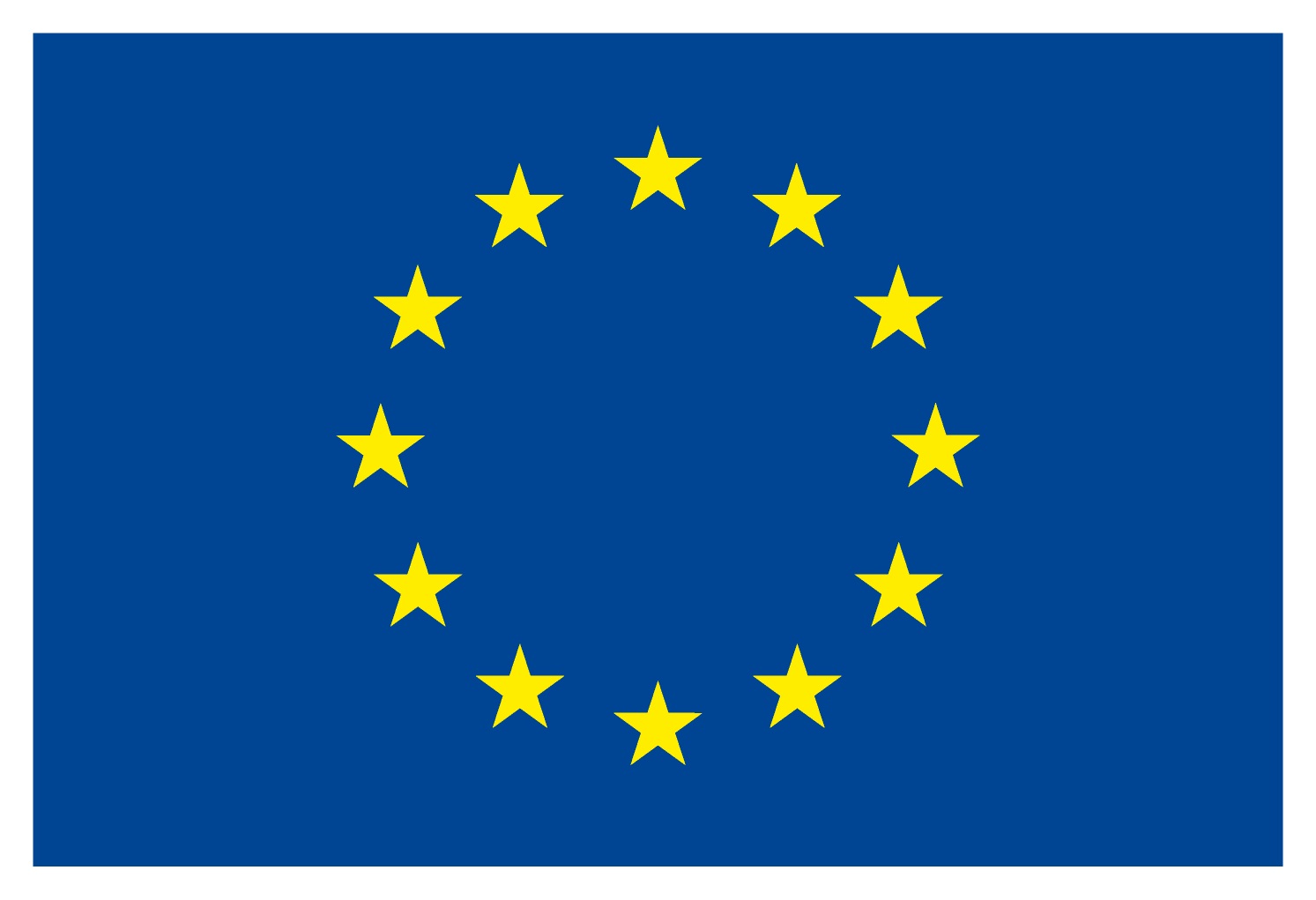 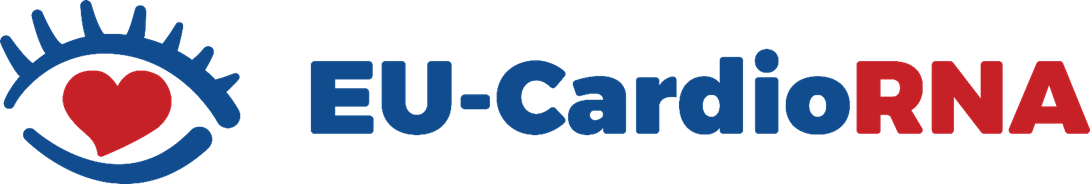 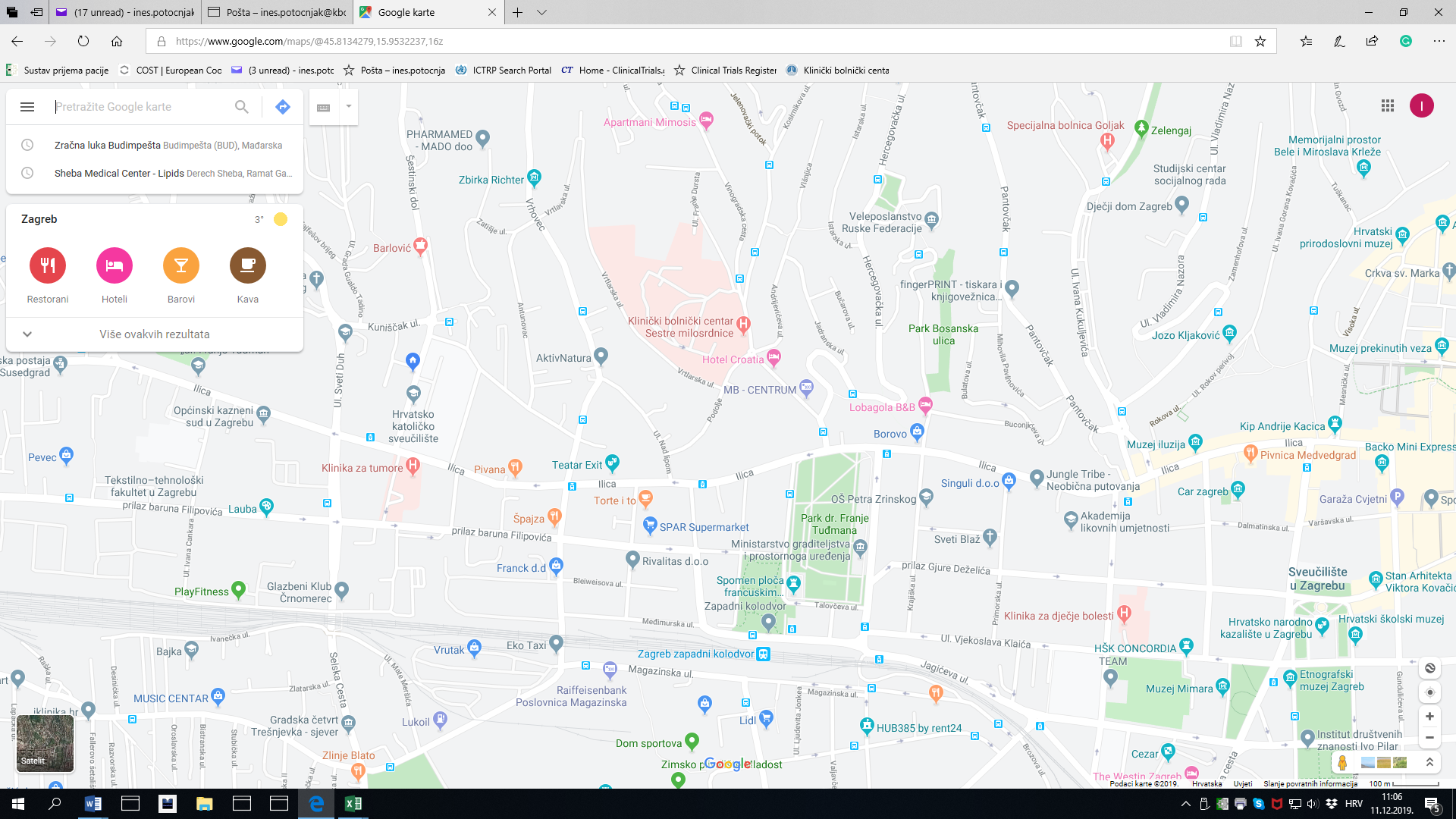 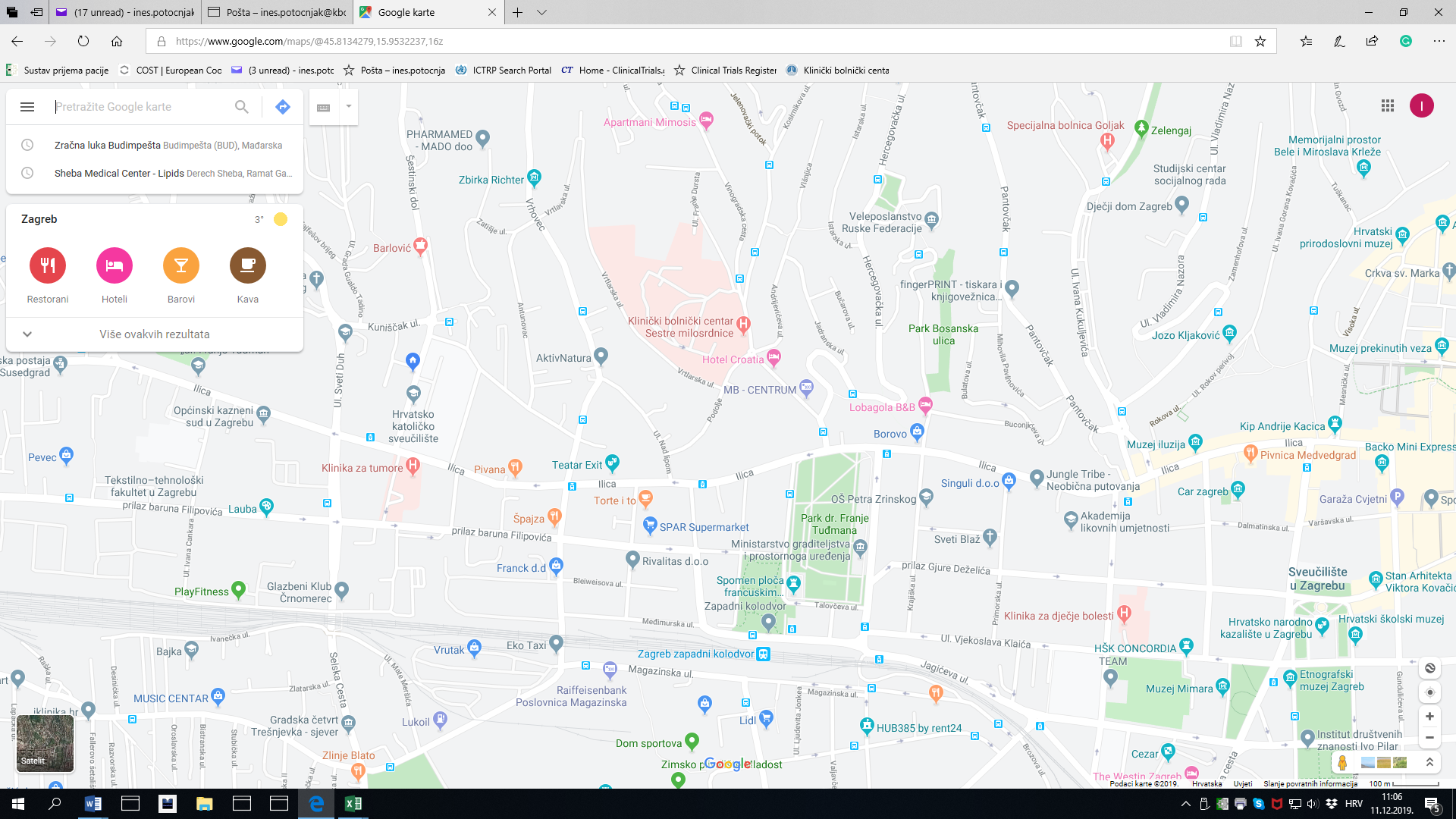 